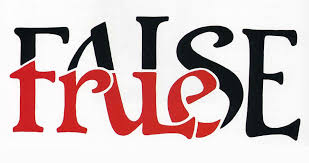 Fact SheetFact 1:________________________________________________________________________________________________________________________Your Opinion:________________________________________________________________________________________________________________________Websites:_____________________________________________________________________________________________________________________________________________________________________Fact 2:________________________________________________________________________________________________________________________Your Opinion:________________________________________________________________________________________________________________________Websites:_____________________________________________________________________________________________________________________________________________________________________Fact 3:________________________________________________________________________________________________________________________Your Opinion:________________________________________________________________________________________________________________________Websites:_____________________________________________________________________________________________________________________________________________________________________Fact 4:________________________________________________________________________________________________________________________Your Opinion:________________________________________________________________________________________________________________________Websites:_____________________________________________________________________________________________________________________________________________________________________Fact 5:________________________________________________________________________________________________________________________Your Opinion:________________________________________________________________________________________________________________________Websites:_____________________________________________________________________________________________________________________________________________________________________